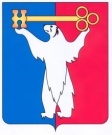 АДМИНИСТРАЦИЯ ГОРОДА НОРИЛЬСКАКРАСНОЯРСКОГО КРАЯРАСПОРЯЖЕНИЕ03.08.2021	                                        г. Норильск 			                      № 3770О внесении изменений в распоряжение Администрации города Норильска                             от 28.10.2011 № 4413В связи с кадровыми изменениями в Администрации города Норильска,1. Внести в распоряжение Администрации города Норильска от 28.10.2011        № 4413 «Об организации обучения и проверки знаний требований охраны труда» следующее изменение:1.1. Ввести в состав комиссии Вальтера Дениса Вячеславовича - начальника Управления обеспечения деятельности Администрации города Норильска,                                в качестве члена комиссии.2. Разместить настоящее распоряжение на официальном сайте муниципального образования город Норильск.Глава города Норильска							             Д.В. Карасев 